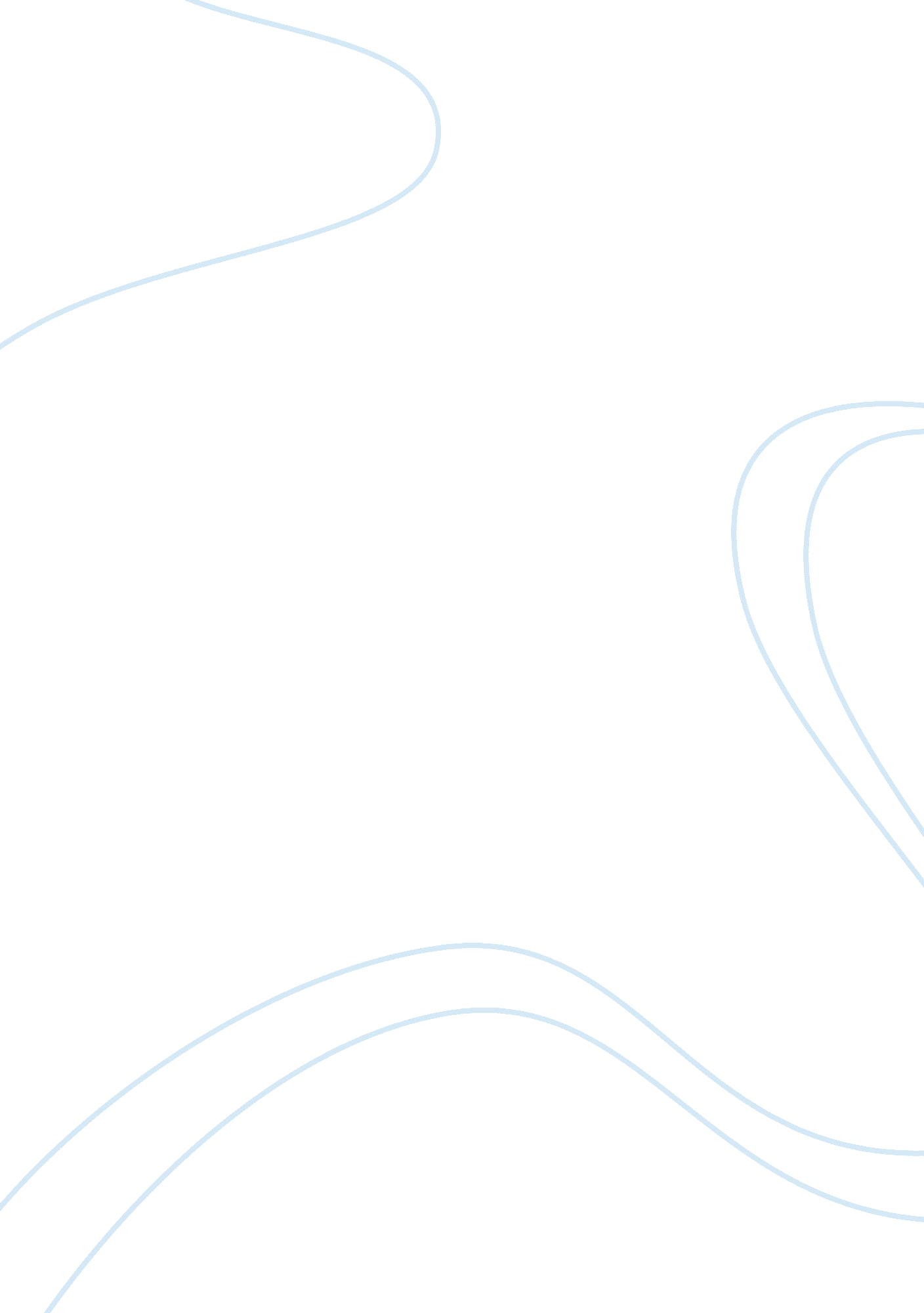 The effects of the columbian exchangeGovernment, Colonialism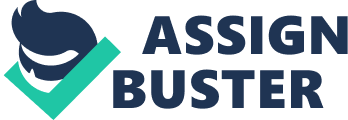 The Columbian Exchange Comparative Essay Similarities and differences of demographic effects of the Columbian Exchange in Europe and America through the midst of 1492 and 1750 were toward the begin of the Columbian Exchange, things were being traded from Europeans to Americans, for instance, social solicitation, politics, and economics, yet nearing the 1700s the Columbian Exchange transformed into the American Exchange where the all inclusive community of America were trading additionally with similar things to how the Columbian Exchange had worked. Europe and America in the Columbian Exchange did not have various similitudes beside two or three, for instance, the way that they both expanded accommodating aptitudes or even new capacities, for instance, developing frameworks, animals, characteristic items, et cetera. On differentiations the Columbian Exchange between the Americas and Europe were incredibly easy to portray in view of the way that Europe benefited while the new world persevered. Europe brought back an extensive variety of results of the dirt were used as a piece of their sustenance, which was never used and the Columbian Exchange transformed into a mind blowing economy backer for Europe. Meanwhile in the new world, Europeans were bringing on deforestation and most detectably awful of all they spread diseases to the Natives, who had no cure for an illness they had never saw. In the west, the Americas, the essential social occasions of people were Native American tribes. European explorers truly needed to bring along disease and smallpox which butchered off most local people more than a significant number of years. European voyagers in like manner brought along their frameworks of developing, pursuing, fighting, city building and various diverse things. These frameworks belittled local people and propelled European power in the New World. The demographic of the new world changed from local people living off the zone (in an inconsequential prominent way) to European pioneers slicing in order to push westward and settling on neighborhood trees and abusing the territory. The greater part of the east float was woods before the Europeans came. In the blink of an eye, when you drive on the freeway on the east float, there is genuine deforestation and the broad trees are all for the most part gone. The new world changed from a seriously forested perfect territory to a deforested little Europe. In the meantime in Europe, plants, results of the dirt like corn, tomatoes and cocoa beans were all taken back to European countries. These plants changed sustenance and society in the “ old world.” Tomatoes were unexpectedly consolidated into dishes that before did not exist. The Italians for occurrence, used the use of tomatoes in their pasta and pizza dishes. Far on the other hand from the now swarmed urban regions of Europe, the New world was seen as an incomprehensible spread of territory where one could restart their life. In the early colonization of the new world, most of pioneers were rich nobles. The Columbian exchange transformed into the force for a continually developing professional class of sellers. The new world similarly allowed European creators another spot to offload their produce and new materials to make things with. Tobacco is an unprecedented example of another thing that had no spot in Europe before the Columbian exchange. People began smoking and gnawing tobacco when it was first taken back to Europe which made a whole new industry turning around cigarettes stogies and gnawing tobacco. Smoking was seen as an adult toy for the princely. The effects of the Columbian exchange were a horrible field of events for the Native Americans and to a great degree, productivity to Europeans in the old world. Demographics are specific groupings of people. Case in point, down and out people in the old world, the Columbian exchange didn’t have any certifiable useful result. They couldn’t bear the expense of any of the new things being brought from the west. The advantaged were thoroughly vexed and people’s tastes and European culture were perpetually altered. The exchange was good and bad in many different types of scenarios. 